О внесении изменений в постановление администрации г. Канска от 17.03.2022  № 227В целях приведения правовых актов администрации города в соответствие с Градостроительным кодексом Российской Федерации, руководствуясь ст.ст. 30, 35 Устава города Канска,  ПОСТАНОВЛЯЮ:1. Внести в постановление администрации города Канска от 17.03.2022 № 227 «О разработке проекта внесения изменений в Правила землепользования и застройки территории города Канска» (далее – Постановление) следующие изменения:1.1.  в пункте 2.2 Постановления слово «Проведение» заменить на слово «Организацию».       2. Ведущему специалисту отдела культуры администрации г. Канска (Нестеровой Н.А.) опубликовать настоящее постановление в периодическом печатном издании «Канский вестник» и разместить на официальном сайте муниципального образования город Канск в сети Интернет.3.Контроль за выполнением настоящего постановления возложить на Управление градостроительства администрации города Канска.4. Постановление вступает в силу со дня официального опубликования. Исполняющий обязанностиглавы города Канска	                                                                   Е.Н. Лифанская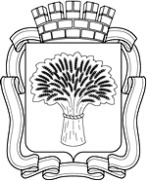 Российская ФедерацияАдминистрация города Канска
Красноярского краяПОСТАНОВЛЕНИЕРоссийская ФедерацияАдминистрация города Канска
Красноярского краяПОСТАНОВЛЕНИЕРоссийская ФедерацияАдминистрация города Канска
Красноярского краяПОСТАНОВЛЕНИЕРоссийская ФедерацияАдминистрация города Канска
Красноярского краяПОСТАНОВЛЕНИЕ02.08.2022 г.№853 